ส่วนที่ 5แนวทางการติดตามและประเมินผล5.1 กรอบและแนวทางในการติดตามและประเมินผลตามระเบียบกระทรวงมหาดไทยว่าด้วยการจัดและประสานแผนพัฒนาขององค์กรปกครองส่วนท้องถิ่น พ.ศ. 2546 หมวด 6 ข้อ 28 กำหนดให้ผู้บริหารท้องถิ่นแต่งตั้งคณะกรรมการติดตามและประเมินผลแผนพัฒนาพัฒนาท้องถิ่น ประกอบด้วย(1) สมาชิกสภาท้องถิ่นที่สภาท้องถิ่นคัดเลือก จำนวน 3 คน(2) ผู้แทนประชาคมท้องถิ่นที่ประชาคมท้องถิ่นคัดเลือก จำนวน 2 คน(3) ผู้แทนหน่วยงานที่เกี่ยวข้องที่ผู้บริหารท้องถิ่นคัดเลือกเอง จำนวน 2 คน(4) หัวหน้าส่วนการบริหารที่คัดเลือกกันเอง  จำนวน 2 คน(5) ผู้ทรงคุณวุฒิที่ผู้บริหารท้องถิ่นคัดเลือก จำนวน 2 คนโดยให้คณะกรรมการเลือกกรรมการหนึ่งคนทำหน้าที่ประธานกรรมการและกรรมการอีกคนหนึ่งคนทำหน้าที่เลขานุการของคณะกรรมการคณะกรรมการติดตามและประเมินผลแผนพัฒนาท้องถิ่น มีอำนาจหน้าที่ดังนี้(1) กำหนดแนวทางวิธีการในการติดตามและประเมินผลแผนพัฒนา(2) ดำเนินการติดตามและประเมินผลแผนพัฒนา(3) รายงานผลและเสนอความเห็น ซึ่งได้จากการติดตามและประเมินผลแผนพัฒนาต่อสภาท้องถิ่น ผู้บริหารท้องถิ่น คณะกรรมการพัฒนาท้องถิ่นและประกาศผลการติดตามและประเมินผลพัฒนาให้ประชาชนในท้องถิ่นทราบโดยทั่วกัน อย่างน้อยปีละหนึ่งครั้งภายในเดือนธันวาคมของทุกปี ทั้งนี้ให้ติดประกาศโดยเปิดเผยไม่น้อยกว่าสามสิบวัน(4) แต่งตั้งคณะอนุกรรมการหรือคณะทำงาน เพื่อช่วยปฏิบัติงานตามที่เห็นสมควร5.2 ระเบียบ วิธีการ และเครื่องมือที่ใช้ในการติดตามและประเมินผลการติดตามตามระเบียบกระทรวงมหาดไทยว่าด้วยการจัดและประสานแผนพัฒนาขององค์กรปกครองส่วนท้องถิ่น พ.ศ. 2546 หมวด 6 ข้อ 28แผนยุทธศาสตร์การพัฒนาขององค์การบริหารส่วนตำบลบ้านกุ่ม ทำขึ้นโดยองค์กรที่มีลักษณะ “ไตรภาคี” ซึ่งมีองค์ประกอบจาก ตัวแทนขององค์กรปกครองส่วนท้องถิ่น ตัวแทนของราชการบริหารส่วนภูมิภาคและรัฐวิสาหกิจ และตัวแทนภาคประชาชน ในสัดส่วนที่ใกล้เคียงกัน โดยมีจุดมุ่งหมาย เพื่อการประสานงานของและบูรณาการ รวมทั้งกระบวนการการมีส่วนร่วมของประชาชนในการบริหารท้องถิ่น และจัดทำบนพื้นฐานของการรวบรวมและวิเคราะห์ข้อมูลอย่างรอบด้านและเป็นระบบ เพื่อให้สามารถนำไปสู่การแก้ไขปัญหาและสนองความต้องการของประชาชนในพื้นที่ได้อย่างแท้จริงการติดตาม ประเมินผล5.1 องค์กรรับผิดชอบในการติดตามประเมินผลซึ่งระเบียบกระทรวงมหาดไทย ตามระเบียบกระทรวงมหาดไทยว่าด้วยการจัดทำแผนพัฒนาขององค์กรปกครองส่วนท้องถิ่น พ.ศ. 2548 และที่แก้ไขเพิ่มเติม (ฉบับที่ 2) พ.ศ. 2559 กำหนดให้คณะกรรมการการติดตามประเมินผลแผนพัฒนาท้องถิ่น		องค์การบริหารส่วนตำบลบ้านกุ่ม ได้แต่งตั้งคณะกรรมการติดตามและประเมินแผนพัฒนาท้องถิ่นตามระเบียบกระทรวงมหาดไทยว่าด้วยการจัดทำแผนพัฒนาขององค์กรปกครองส่วนท้องถิ่น พ.ศ. 2548 และที่แก้ไขเพิ่มเติม (ฉบับที่ 2) พ.ศ. 2559 เพื่อเป็นองค์กรรับผิดชอบในการติดตามและประเมินผลแผนพัฒนาท้องถิ่น โดยคณะกรรมการติดตามประเมินผลแผนพัฒนาท้องถิ่น มีอำนาจหน้าที่ดังนี้(1) กำหนดแนวทาง วิธีการติดตามประเมินผลแผนพัฒนา(2) ดำเนินการติดตามและประเมินผลแผนพัฒนา(3) รายงานและเสนอความเห็นซึ่งได้จากการติดตามและประเมินผลแผนพัฒนาต่อผู้บริหารท้องถิ่น เพื่อให้ผู้บริหารท้องถิ่นเสนอต่อสภาท้องถิ่น คณะกรรมการการพัฒนาท้องถิ่น และประกาศผลติดตามและประเมินผลแผนพัฒนาให้ประชาชนในท้องถิ่นทราบโดยทั่วกันอย่างน้อยปีละหนึ่งครั้ง ภายในเดือนธันวาคมทุกปี ทั้งนี้ประกาศโดยเปิดเผยไม่น้อยกว่าสามสิบวัน(4) แต่งตั้งอนุกรรมการหรือคณะทำงานเพื่อช่วยปฏิบัติงานตามที่เห็นควร5.2 กำหนดวิธีการติดตามและประเมินผลเป็นการแสดงถึงวิธีการติดตามยุทธศาสตร์และแนวทางการพัฒนาตามยุทธศาสตร์ และแนวทางการพัฒนา โดยกำหนดรูปแบบที่ใช้ในการติดตามและประเมินผลเพื่อตรวจสอบว่าได้ดำเนินการยุทธศาสตร์การพัฒนาไปสู่การปฏิบัติการพัฒนาไปสู่การปฏิบัติตามเป้าหมายภายใต้ระยะเวลากำหนดไว้หรือไม่และบรรจุจุดหมายที่กำหนดไว้หรือไม่5.3 การกำหนดห้วงเวลาในการติดตามและประเมินผล คณะกรรมการติดตามและประเมินผลแผนพัฒนาท้องถิ่น กำหนดห้วงระยะเวลาในการติดตามและประเมินผลแผน โดยคำนึงถึงความเหมาะสม ทั้งนี้ควรกำหนดห้วงระยะเวลาในการติดตามระหว่างการจัดแผนยุทธศาสตร์การพัฒนาและประเมินผลการจัดทำยุทธศาสตร์และประเมินผลแผนการจัดทำยุทธศาสตร์การพัฒนาเมื่อดำเนินการแล้ว ในแต่ละปีควรมีการติดตามการนำแผนยุทธศาสตร์การพัฒนาไปสู่การปฏิบัติอย่างน้อยปีละ 1 ครั้ง แล้วรายงานและเสนอความคิดเห็นซึ่งได้จากการติดตามและประเมินผลต่อผู้บริหารท้องถิ่น เพื่อให้ผู้บริหารท้องถิ่น คณะกรรมการพัฒนาท้องถิ่น และประกาศผลการติดตามและประเมินผลแผนพัฒนาให้ประชาชนในท้องถิ่นทราบโดยทั่วกันอย่างน้อยปีละ 1 ครั้ง ภายในเดือนธันวาคมของทุกปีการกำหนดห้วงเวลาในการติดตามและประเมินผลคณะติดตามและประเมินผลกำหนดห้วงเวลาในการติดตามและประเมินผลโครงการโดยคำนึงถึงความเหมาะสมของแต่ละโครงการ ห้วงเวลาในการติดตามและประเมินผลอย่างน้อยโครงการละ 1 ครั้ง และประเมินผลโครงการในภาพรวมอย่างน้อยปีละ 1 ครั้ง แล้วรายงานผลเสนอความคิดเห็นซึ่งได้จากการติดตามและประเมินผลแผนพัฒนาต่อสภาท้องถิ่น และประกาศผลการติดตามและประเมินผลแผนพัฒนาให้ประชาชนในท้องถิ่นแบบที่ 1 การกำกับการจัดทำแผนยุทธศาสตร์ขององค์กรปกครองส่วนท้องถิ่นคำชี้แจง  แบบที่ 1  เป็นแบบประเมินตนเองในการจัดทำแผนยุทธศาสตร์ขององค์กรปกครองส่วนท้องถิ่น โดยจะทำการประเมินและรายงานทุกๆครั้ง หลังจากองค์กรปกครองส่วนท้องถิ่นได้ประกาศใช้แผนยุทธศาสตร์แล้วชื่อองค์กรปกครองส่วนท้องถิ่นองค์การบริหารส่วนตำบลบ้านกุ่มแบบที่ 3/1 แบบประเมินผลการดำเนินงานตามแผนยุทธศาสตร์คำชี้แจง : แบบที่ 3/1 เป็นแบบประเมินตนเอง โดยมีวัตถุประสงค์เพื่อใช้ประเมินผลการดำเนินงานขององค์กรปกครองส่วนท้องถิ่นตามยุทธศาสตร์ที่กำหนดระยะเวลาในการรายงานปีละ 1 ครั้ง หลังจากสิ้นสุดปีงบประมาณส่วนที่ 1 ข้อมูลทั่วไป1. ชื่อองค์กรปกครองส่วนท้องถิ่น  องค์การบริหารส่วนตำบลบ้านกุ่ม2. วัน/เดือน/ปีที่รายงาน......................................................ส่วนที่ 2 ยุทธศาสตร์และโครงการในปี……………………………3. ยุทธศาสตร์และจำนวนโครงการที่ปรากฏอยู่ในแผน และจำนวนโครงการที่ได้ปฏิบัติส่วนที่ 3 ผลการดำเนินงาน4. ความพึงพอใจต่อผลการดำเนินงานขององค์กรปกครองส่วนท้องถิ่นในภาพรวม5. ผลการดำเนินงานในแต่ละยุทธศาสตร์ยุทธศาสตร์ที่ 1 ยุทธศาสตร์การพัฒนาด้านการเมืองและการบริหารจัดการเพื่อประโยชน์ของประชาชน1. ) ความพึงพอใจของผู้เกี่ยวข้องยุทธศาสตร์ที่ 2 ยุทธศาสตร์การพัฒนาด้านสังคมการยกระดับคุณภาพชีวิตและความปลอดภัยในชีวิตและทรัพย์สิน1.) ความพึงพอใจของผู้เกี่ยวข้องยุทธศาสตร์ที่ 3 ยุทธศาสตร์การพัฒนาส่งเสริมด้านการศึกษา การอนุรักษ์ศิลปวัฒนธรรมประเพณี และส่งเสริมการกีฬาสู่ความเป็นเลิศ1.) ความพึงพอใจของผู้ที่เกี่ยวข้องยุทธศาสตร์ที่ 4 ยุทธศาสตร์การพัฒนาด้านสาธารณสุขและส่งเสริมคุณภาพชีวิต1.) ความพึงพอใจของผู้ที่เกี่ยวข้องยุทธศาสตร์ที่ 5 ยุทธศาสตร์การพัฒนาคุณภาพผลผลิตทางการเกษตร อุตสาหกรรมเกษตรอุตสาหกรรม พาณิชยกรรม การแปรรูปและผลิตภัณฑ์1.) ความพึงพอใจของผู้ที่เกี่ยวข้องยุทธศาสตร์ที่ 6 ยุทธศาสตร์การพัฒนาด้านโครงการสร้างพื้นฐาน1.) ความพึงพอใจของผู้ที่เกี่ยวข้องยุทธศาสตร์ที่ 7 ยุทธศาสตร์การพัฒนาด้านการอนุรักษ์ฟื้นฟูทรัพยากรธรรมชาติและสิ่งแวดล้อม และการท่องเที่ยว1.) ความพึงพอใจของผู้ที่เกี่ยวข้อง2.) การเปลี่ยนแปลงของชุมชนตามตัวชี้วัดที่เลือกการบันทึกข้อมูลแบบที่ 3/2แบบที่ 3/2 แบบประเมินความพึงพอใจต่อผลการดำเนินงานขององค์กรปกครองส่วนท้องถิ่นในภาพรวมคำชี้แจง : แบบที่ 3/2 เป็นแบบสำรวจความพึงพอใจของประชาชน ต่อการดำเนินงานขององค์กรปกครองส่วนท้องถิ่นในภาพรวม โดยกำหนดให้มีการเก็บข้อมูลปีละ 1 ครั้ง หลังสิ้นสุดปีงบประมาณส่วนที่ 1  ข้อมูลทั่วไป1. เพศ			(1) ชาย			(2) หญิง		2. อายุ			(1) ต่ำกว่า 20 ปี		(2) 20 – 30 ปี		(3) 31 – 40 ปี			(4) 41 – 50 ปี		(5) 50 – 60 ปี		(6) มากกว่า 60 ปี3. การศึกษา 		(1) ประถมศึกษา		(2) มัธยม/เทียบเท่า	(3) อนุปริญญา / เทียบเท่า			(4) ปริญญาตรี		(5) มากกว่าปริญญาตรี	(6) อื่นๆ (ระบุ)4. อาชีพหลัก		(1) รับราชการ		(2) เอกชน/รัฐวิสาหกิจ	(3) ค้าขาย			(4) รับจ้าง		(5) นักเรียน/นักศึกษา	(6) เกษตรกร			(7) อื่น ๆ (ระบุ).....................................................ส่วนที่ 2 ความพึงพอใจต่อผลการดำเนินงานขององค์กรปกครองส่วนท้องถิ่น5. ท่านมีความพึงพอใจต่อผลการดำเนินงานขององค์กรปกครองส่วนท้องถิ่นในภาพรวมมากน้อยเพียงใดการบันทึกข้อมูลแบบที่ 3/3แบบที่ 3/3 แบบประเมินความพึงพอใจต่อผลการดำเนินงานขององค์กรปกครองส่วนท้องถิ่นในภาพรวมคำชี้แจง : แบบที่ 3/3 เป็นแบบสำรวจความพึงพอใจของประชาชน ต่อการดำเนินงานขององค์กรปกครองส่วนท้องถิ่นในแต่ละยุทธศาสตร์ โดยกำหนดให้มีการเก็บข้อมูลปีละ 1 ครั้ง หลังสิ้นสุดปีงบประมาณส่วนยุทธศาสตร์ 1 ยุทธศาสตร์การพัฒนาด้านการเมืองและการบริหารจัดการบริการเพื่อประโยชน์ของประชาชนส่วนที่ 2 ความพึงพอใจต่อผลการดำเนินงานขององค์กรปกครองส่วนท้องถิ่นหากให้ท่านประเมินความพึงพอใจต่อผลงานขององค์กรปกครองส่วนท้องถิ่นในการพัฒนาและส่งเสริมการบริหารกิจการบ้านเมืองที่โดยคะแนนเต็ม 10 ท่าน จะให้คะแนนองค์กรปกครองส่วนท้องถิ่นของท่านเท่าใดส่วนยุทธศาสตร์ 2. ยุทธศาสตร์การพัฒนาด้านสังคมการยกระดับคุณภาพชีวิตและความปลอดภัยในชีวิตและทรัพย์สินส่วนที่ 2 ความพึงพอใจต่อผลการการดำเนินงานขององค์กรปกครองส่วนท้องถิ่นหากให้ท่านประเมินความพึงพอใจต่อผลงานขององค์กรปกครองส่วนท้องถิ่นในการพัฒนาและส่งเสริมการบริหารกิจการบ้านเมืองที่โดยคะแนนเต็ม 10 ท่าน จะให้คะแนนองค์กรปกครองส่วนท้องถิ่นของท่านเท่าใดส่วนยุทธศาสตร์ 3. ยุทธศาสตร์การพัฒนาส่งเสริมด้านการศึกษา การอนุรักษ์ศิลปวัฒนธรรมประเพณี และส่งเสริมการกีฬาสู่ความเป็นเลิศส่วนที่ 2 ความพึงพอใจต่อผลการการดำเนินงานขององค์กรปกครองส่วนท้องถิ่นหากให้ท่านประเมินความพึงพอใจต่อผลงานขององค์กรปกครองส่วนท้องถิ่นในการพัฒนาและส่งเสริมการบริหารกิจการบ้านเมืองที่โดยคะแนนเต็ม 10 ท่าน จะให้คะแนนองค์กรปกครองส่วนท้องถิ่นของท่านเท่าใดส่วนยุทธศาสตร์ 4. ยุทธศาสตร์การพัฒนาด้านสาธารณสุขและส่งเสริมคุณภาพชีวิตส่วนที่ 2 ความพึงพอใจต่อผลการการดำเนินงานขององค์กรปกครองส่วนท้องถิ่นหากให้ท่านประเมินความพึงพอใจต่อผลงานขององค์กรปกครองส่วนท้องถิ่นในการพัฒนาและส่งเสริมการบริหารกิจการบ้านเมืองที่โดยคะแนนเต็ม 10 ท่าน จะให้คะแนนองค์กรปกครองส่วนท้องถิ่นของท่านเท่าใดส่วนยุทธศาสตร์ 5. ยุทธศาสตร์การพัฒนาคุณภาพผลผลิตทางการเกษตร อุตสาหกรรมเกษตรอุตสาหกรรม พาณิชยกรรม การแปรรูปและผลิตภัณฑ์ส่วนที่ 2 ความพึงพอใจต่อผลการการดำเนินงานขององค์กรปกครองส่วนท้องถิ่นหากให้ท่านประเมินความพึงพอใจต่อผลงานขององค์กรปกครองส่วนท้องถิ่นในการพัฒนาและส่งเสริมการบริหารกิจการบ้านเมืองที่โดยคะแนนเต็ม 10 ท่าน จะให้คะแนนองค์กรปกครองส่วนท้องถิ่นของท่านเท่าใดส่วนยุทธศาสตร์ 6. ยุทธศาสตร์การพัฒนาด้านโครงการสร้างพื้นฐานส่วนที่ 2 ความพึงพอใจต่อผลการการดำเนินงานขององค์กรปกครองส่วนท้องถิ่นหากให้ท่านประเมินความพึงพอใจต่อผลงานขององค์กรปกครองส่วนท้องถิ่นในการพัฒนาและส่งเสริมการบริหารกิจการบ้านเมืองที่โดยคะแนนเต็ม 10 ท่าน จะให้คะแนนองค์กรปกครองส่วนท้องถิ่นของท่านเท่าใดส่วนยุทธศาสตร์ 7. ยุทธศาสตร์การพัฒนาด้านการอนุรักษ์ฟื้นฟูทรัพยากรธรรมชาติและสิ่งแวดล้อม และการท่องเที่ยวส่วนที่ 2 ความพึงพอใจต่อผลการการดำเนินงานขององค์กรปกครองส่วนท้องถิ่นหากให้ท่านประเมินความพึงพอใจต่อผลงานขององค์กรปกครองส่วนท้องถิ่นในการพัฒนาและส่งเสริมการบริหารกิจการบ้านเมืองที่โดยคะแนนเต็ม 10 ท่าน จะให้คะแนนองค์กรปกครองส่วนท้องถิ่นของท่านเท่าใดภาคผนวกภาคผนวก ก รูปแผนที่ตามแผนพัฒนาท้องถิ่น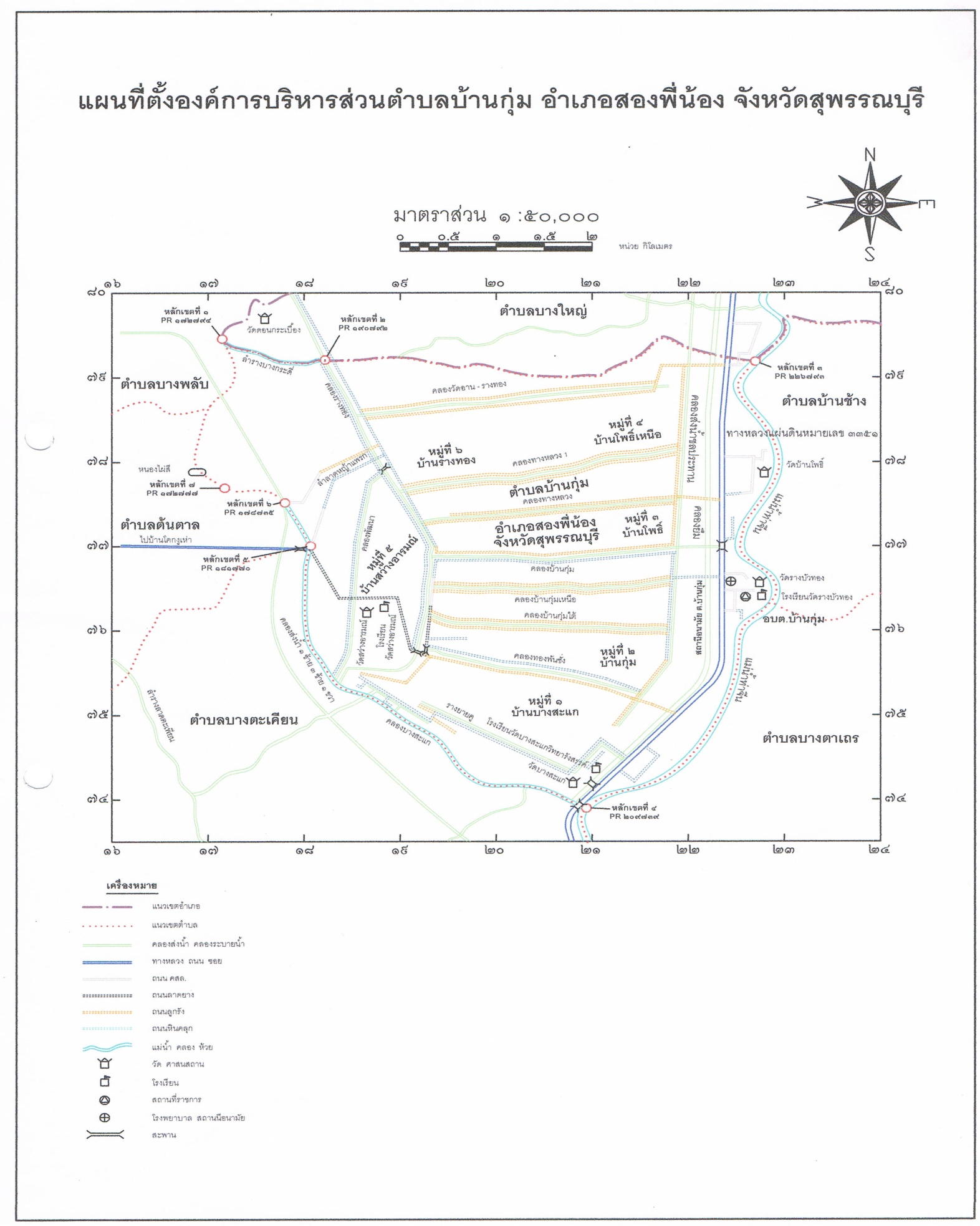 ข. การประเมินคุณภาพของแผนแนวทางการพิจารณาคุณภาพแผนยุทธศาสตร์การพัฒนาและแผนพัฒนาสามปีขององค์การบริหารส่วนตำบลบ้านกุ่ม-------------------------------------หมายเหตุ : 1. คณะกรรมการติดตามและประเมินผล ประเมินผลจาก เอกสาร รายงาน แบบสอบถาม และ                                          สัมภาษณ์ผู้เกี่ยวข้อง               2. คณะกรรมการติดตามและประเมินผล สามารถนำประเด็นการพิจารณาและรายละเอียด                  หลักเกณฑ์ไปเป็นกรอบในการจัดทำแนวทาง วิธีการในการประเมินผลแผนพัฒนาท้องถิ่น                  ประจำปีได้ประเด็นการประเมินมีการดำเนินงานไม่มีการดำเนินงานส่วนที่ 1 คณะกรรมการพัฒนาท้องถิ่น1. มีการจัดตั้งคณะกรรมการพัฒนาท้องถิ่นเพื่อจัดทำแผนพัฒนาท้องถิ่น2. มีการประชุมคณะกรรมการพัฒนาท้องถิ่นเพื่อจัดทำแผนพัฒนาท้องถิ่น3. มีการจัดประชุมอย่างต่อเนื่องสม่ำเสมอ4. มีการจัดตั้งคณะกรรมการสนับสนุนการจัดทำแผนพัฒนาท้องถิ่น5. มีการจัดประชุมคณะกรรมการสนับสนุนการจัดทำแผนพัฒนาท้องถิ่น6. มีคณะกรรมการพัฒนาท้องถิ่นและประชาคมท้องถิ่นพิจารณาร่างแผนยุทธศาสตร์การพัฒนาส่วนที่ 2 การจัดทำแผนพัฒนาท้องถิ่น7. มีการรวบรวมข้อมูลและปัญหาสำคัญของท้องถิ่นมาจัดทำฐานข้อมูล8. มีการเปิดโอกาสให้ประชาชนเข้ามามีส่วนร่วมในการจัดทำแผน9. มีการวิเคราะห์ศักยภาพของท้องถิ่น (SWOT) เพื่อประเมินสถานภาพการพัฒนา ท้องถิ่น10. มีการกำหนดวิสัยทัศน์และภารกิจหลักการพัฒนาท้องถิ่นที่สอดคล้องกับยุทธศาสตร์ของท้องถิ่น11. มีการกำหนดวิสัยทัศน์และภารกิจหลักการพัฒนาท้องถิ่น12. มีการกำหนดจุดมุ่งหมายเพื่อการพัฒนาที่ยั่งยืน13. มีการกำหนดเป้าหมายการพัฒนาท้องถิ่น14. มีการกำหนดยุทธศาสตร์เพื่อเป็นการพัฒนาและแนวทางการพัฒนา15. มีการกำหนดยุทธศาสตร์ที่สอดคล้องกับยุทธศาสตร์จังหวัด16. มีการอนุมัติและประกาศใช้แผนยุทธศาสตร์การพัฒนา17. มีการจัดทำบัญชีกลุ่มโครงการในแผนยุทธศาสตร์18. มีการกำหนดรูปแบบการติดตามและประเมินผลแผนยุทธศาสตร์ยุทธศาสตร์จำนวนโครงการจำนวนโครงการยุทธศาสตร์จำนวนโครงการที่ปรากฎอยู่ในแผนจำนวนโครงการที่ได้ปฏิบัติ1. ยุทธศาสตร์การพัฒนาด้านการเมืองและการบริหารจัดการบริการเพื่อประโยชน์ของประชาชน2. ยุทธศาสตร์การพัฒนาด้านสังคมการยกระดับคุณภาพชีวิตและความปลอดภัยในชีวิตและทรัพย์สิน3. ยุทธศาสตร์การพัฒนาส่งเสริมด้านการศึกษา การอนุรักษ์ศิลปวัฒนธรรมประเพณี และส่งเสริมการกีฬาสู่ความเป็นเลิศ4. ยุทธศาสตร์การพัฒนาด้านสาธารณสุขและส่งเสริมคุณภาพชีวิต5. ยุทธศาสตร์การพัฒนาคุณภาพผลผลิตทางการเกษตร อุตสาหกรรมเกษตรอุตสาหกรรม พาณิชยกรรม การแปรรูปและผลิตภัณฑ์6. ยุทธศาสตร์การพัฒนาด้านโครงการสร้างพื้นฐาน7. ยุทธศาสตร์การพัฒนาด้านการอนุรักษ์ฟื้นฟูทรัพยากรธรรมชาติและสิ่งแวดล้อม และการท่องเที่ยวประเด็นพอใจมากพอใจไม่พอใจ1.) มีการเปิดโอกาสให้ประชาชนมีส่วนรวมในโครงการ/กิจกรรม2.) มีการประชาสัมพันธ์ให้ประชาชนรับรู้ข้อมูลของโครงการ/กิจกรรม3.) มีการเปิดโอกาสให้ประชาชนแสดงความคิดเห็นในโครงการ/กิจกรรม4.) มีรายงานผลการดำเนินงานของโครงการ/กิจกรรมให้ประชาชนทราบ5.) การเปิดโอกาสให้ประชาชนตรวจสอบการดำเนินโครงการ/กิจกรรม6.) การดำเนินงานเป็นไปตามระยะเวลาที่กำหนด7.) ผลการดำเนินโครงการ/กิจกรรมนำไปสู่การแก้ไขปัญหาของประชาชนในท้องถิ่น8.) ประโยชน์ที่ประชาชนได้รับจากการดำเนินโครงการ/กิจกรรมภาพรวมประเด็นคะแนนความพึงพอใจ(เต็ม 10 คะแนน)1.) มีการเปิดโอกาสให้ประชาชนมีส่วนรวมในโครงการ/กิจกรรม2.) มีการประชาสัมพันธ์ให้ประชาชนรับรู้ข้อมูลของโครงการ/กิจกรรม3.) มีการเปิดโอกาสให้ประชาชนแสดงความคิดเห็นในโครงการ/กิจกรรม4.) มีรายงานผลการดำเนินงานของโครงการ/กิจกรรมให้ประชาชนทราบ5.) การเปิดโอกาสให้ประชาชนตรวจสอบการดำเนินโครงการ/กิจกรรม6.) การดำเนินงานเป็นไปตามระยะเวลาที่กำหนด7.) ผลการดำเนินโครงการ/กิจกรรมนำไปสู่การแก้ไขปัญหาของประชาชนในท้องถิ่น8.) ประโยชน์ที่ประชาชนได้รับจากการดำเนินโครงการ/กิจกรรมภาพรวมประเด็นคะแนนความพึงพอใจ(เต็ม 10 คะแนน)1.) มีการเปิดโอกาสให้ประชาชนมีส่วนรวมในโครงการ/กิจกรรม2.) มีการประชาสัมพันธ์ให้ประชาชนรับรู้ข้อมูลของโครงการ/กิจกรรม3.) มีการเปิดโอกาสให้ประชาชนแสดงความคิดเห็นในโครงการ/กิจกรรม4.) มีรายงานผลการดำเนินงานของโครงการ/กิจกรรมให้ประชาชนทราบ5.) การเปิดโอกาสให้ประชาชนตรวจสอบการดำเนินโครงการ/กิจกรรม6.) การดำเนินงานเป็นไปตามระยะเวลาที่กำหนด7.) ผลการดำเนินโครงการ/กิจกรรมนำไปสู่การแก้ไขปัญหาของประชาชนในท้องถิ่น8.) ประโยชน์ที่ประชาชนได้รับจากการดำเนินโครงการ/กิจกรรมภาพรวมประเด็นคะแนนความพึงพอใจ(เต็ม 10 คะแนน)1.) มีการเปิดโอกาสให้ประชาชนมีส่วนรวมในโครงการ/กิจกรรม2.) มีการประชาสัมพันธ์ให้ประชาชนรับรู้ข้อมูลของโครงการ/กิจกรรม3.) มีการเปิดโอกาสให้ประชาชนแสดงความคิดเห็นในโครงการ/กิจกรรม4.) มีรายงานผลการดำเนินงานของโครงการ/กิจกรรมให้ประชาชนทราบ5.) การเปิดโอกาสให้ประชาชนตรวจสอบการดำเนินโครงการ/กิจกรรม6.) การดำเนินงานเป็นไปตามระยะเวลาที่กำหนด7.) ผลการดำเนินโครงการ/กิจกรรมนำไปสู่การแก้ไขปัญหาของประชาชนในท้องถิ่น8.) ประโยชน์ที่ประชาชนได้รับจากการดำเนินโครงการ/กิจกรรมภาพรวมประเด็นคะแนนความพึงพอใจ(เต็ม 10 คะแนน)1.) มีการเปิดโอกาสให้ประชาชนมีส่วนรวมในโครงการ/กิจกรรม2.) มีการประชาสัมพันธ์ให้ประชาชนรับรู้ข้อมูลของโครงการ/กิจกรรม3.) มีการเปิดโอกาสให้ประชาชนแสดงความคิดเห็นในโครงการ/กิจกรรม4.) มีรายงานผลการดำเนินงานของโครงการ/กิจกรรมให้ประชาชนทราบ5.) การเปิดโอกาสให้ประชาชนตรวจสอบการดำเนินโครงการ/กิจกรรม6.) การดำเนินงานเป็นไปตามระยะเวลาที่กำหนด7.) ผลการดำเนินโครงการ/กิจกรรมนำไปสู่การแก้ไขปัญหาของประชาชนในท้องถิ่น8.) ประโยชน์ที่ประชาชนได้รับจากการดำเนินโครงการ/กิจกรรมภาพรวมประเด็นคะแนนความพึงพอใจ(เต็ม 10 คะแนน)1.) มีการเปิดโอกาสให้ประชาชนมีส่วนรวมในโครงการ/กิจกรรม2.) มีการประชาสัมพันธ์ให้ประชาชนรับรู้ข้อมูลของโครงการ/กิจกรรม3.) มีการเปิดโอกาสให้ประชาชนแสดงความคิดเห็นในโครงการ/กิจกรรม4.) มีรายงานผลการดำเนินงานของโครงการ/กิจกรรมให้ประชาชนทราบ5.) การเปิดโอกาสให้ประชาชนตรวจสอบการดำเนินโครงการ/กิจกรรม6.) การดำเนินงานเป็นไปตามระยะเวลาที่กำหนด7.) ผลการดำเนินโครงการ/กิจกรรมนำไปสู่การแก้ไขปัญหาของประชาชนในท้องถิ่น8.) ประโยชน์ที่ประชาชนได้รับจากการดำเนินโครงการ/กิจกรรมภาพรวมประเด็นคะแนนความพึงพอใจ(เต็ม 10 คะแนน)1.) มีการเปิดโอกาสให้ประชาชนมีส่วนรวมในโครงการ/กิจกรรม2.) มีการประชาสัมพันธ์ให้ประชาชนรับรู้ข้อมูลของโครงการ/กิจกรรม3.) มีการเปิดโอกาสให้ประชาชนแสดงความคิดเห็นในโครงการ/กิจกรรม4.) มีรายงานผลการดำเนินงานของโครงการ/กิจกรรมให้ประชาชนทราบ5.) การเปิดโอกาสให้ประชาชนตรวจสอบการดำเนินโครงการ/กิจกรรม6.) การดำเนินงานเป็นไปตามระยะเวลาที่กำหนด7.) ผลการดำเนินโครงการ/กิจกรรมนำไปสู่การแก้ไขปัญหาของประชาชนในท้องถิ่น8.) ประโยชน์ที่ประชาชนได้รับจากการดำเนินโครงการ/กิจกรรมภาพรวมประเด็นคะแนนความพึงพอใจ(เต็ม 10 คะแนน)1.) มีการเปิดโอกาสให้ประชาชนมีส่วนรวมในโครงการ/กิจกรรม2.) มีการประชาสัมพันธ์ให้ประชาชนรับรู้ข้อมูลของโครงการ/กิจกรรม3.) มีการเปิดโอกาสให้ประชาชนแสดงความคิดเห็นในโครงการ/กิจกรรม4.) มีรายงานผลการดำเนินงานของโครงการ/กิจกรรมให้ประชาชนทราบ5.) การเปิดโอกาสให้ประชาชนตรวจสอบการดำเนินโครงการ/กิจกรรม6.) การดำเนินงานเป็นไปตามระยะเวลาที่กำหนด7.) ผลการดำเนินโครงการ/กิจกรรมนำไปสู่การแก้ไขปัญหาของประชาชนในท้องถิ่น8.) ประโยชน์ที่ประชาชนได้รับจากการดำเนินโครงการ/กิจกรรมภาพรวมตัวชี้วัดที่เลือกหน่วยผลการดำเนินงานผลการดำเนินงานผลการดำเนินงานตัวชี้วัดที่เลือกหน่วยก่อนดำเนินการ(จำนวน)หลังดำเนินการ(จำนวน)เพิ่ม/ลดประเด็นพอใจมากพอใจไม่พอใจ1.) มีการเปิดโอกาสให้ประชาชนมีส่วนรวมในโครงการ/กิจกรรม2.) มีการประชาสัมพันธ์ให้ประชาชนรับรู้ข้อมูลของโครงการ/กิจกรรม3.) มีการเปิดโอกาสให้ประชาชนแสดงความคิดเห็นในโครงการ/กิจกรรม4.) มีรายงานผลการดำเนินงานของโครงการ/กิจกรรมให้ประชาชนทราบ5.) ความโปร่งใสในการดำเนินโครงการ/กิจกรรม6.) การดำเนินงานเป็นไปตามระยะเวลาที่กำหนด7.) ผลการดำเนินโครงการ/กิจกรรมนำไปสู่การแก้ไขปัญหาของประชาชนในท้องถิ่น8.) การแก้ไขปัญหา และการตอบสนองความต้องการของประชาชน9.) ประโยชน์ที่ประชาชนได้รับจากการดำเนินโครงการ/กิจกรรมความพึงพอใจคะแนนความพึงพอใจ(เต็ม 10 คะแนน)1.) มีการเปิดโอกาสให้ประชาชนมีส่วนรวมในโครงการ/กิจกรรม2.) มีการประชาสัมพันธ์ให้ประชาชนรับรู้ข้อมูลของโครงการ/กิจกรรม3.) มีการเปิดโอกาสให้ประชาชนแสดงความคิดเห็นในโครงการ/กิจกรรม4.) มีรายงานผลการดำเนินงานของโครงการ/กิจกรรมให้ประชาชนทราบ5.) ความโปร่งใสในการดำเนินโครงการ/กิจกรรม6.) การดำเนินงานเป็นไปตามระยะเวลาที่กำหนด7.) ผลการดำเนินโครงการ/กิจกรรมนำไปสู่การแก้ไขปัญหาของประชาชนในท้องถิ่น8.) ประโยชน์ที่ประชาชนได้รับจากการดำเนินโครงการ/กิจกรรมความพึงพอใจคะแนนความพึงพอใจ(เต็ม 10 คะแนน)1.) มีการเปิดโอกาสให้ประชาชนมีส่วนรวมในโครงการ/กิจกรรม2.) มีการประชาสัมพันธ์ให้ประชาชนรับรู้ข้อมูลของโครงการ/กิจกรรม3.) มีการเปิดโอกาสให้ประชาชนแสดงความคิดเห็นในโครงการ/กิจกรรม4.) มีรายงานผลการดำเนินงานของโครงการ/กิจกรรมให้ประชาชนทราบ5.) ความโปร่งใสในการดำเนินโครงการ/กิจกรรม6.) การดำเนินงานเป็นไปตามระยะเวลาที่กำหนด7.) ผลการดำเนินโครงการ/กิจกรรมนำไปสู่การแก้ไขปัญหาของประชาชนในท้องถิ่น8.) ประโยชน์ที่ประชาชนได้รับจากการดำเนินโครงการ/กิจกรรมความพึงพอใจคะแนนความพึงพอใจ(เต็ม 10 คะแนน)1.) มีการเปิดโอกาสให้ประชาชนมีส่วนรวมในโครงการ/กิจกรรม2.) มีการประชาสัมพันธ์ให้ประชาชนรับรู้ข้อมูลของโครงการ/กิจกรรม3.) มีการเปิดโอกาสให้ประชาชนแสดงความคิดเห็นในโครงการ/กิจกรรม4.) มีรายงานผลการดำเนินงานของโครงการ/กิจกรรมให้ประชาชนทราบ5.) ความโปร่งใสในการดำเนินโครงการ/กิจกรรม6.) การดำเนินงานเป็นไปตามระยะเวลาที่กำหนด7.) ผลการดำเนินโครงการ/กิจกรรมนำไปสู่การแก้ไขปัญหาของประชาชนในท้องถิ่น8.) ประโยชน์ที่ประชาชนได้รับจากการดำเนินโครงการ/กิจกรรมความพึงพอใจคะแนนความพึงพอใจ(เต็ม 10 คะแนน)1.) มีการเปิดโอกาสให้ประชาชนมีส่วนรวมในโครงการ/กิจกรรม2.) มีการประชาสัมพันธ์ให้ประชาชนรับรู้ข้อมูลของโครงการ/กิจกรรม3.) มีการเปิดโอกาสให้ประชาชนแสดงความคิดเห็นในโครงการ/กิจกรรม4.) มีรายงานผลการดำเนินงานของโครงการ/กิจกรรมให้ประชาชนทราบ5.) ความโปร่งใสในการดำเนินโครงการ/กิจกรรม6.) การดำเนินงานเป็นไปตามระยะเวลาที่กำหนด7.) ผลการดำเนินโครงการ/กิจกรรมนำไปสู่การแก้ไขปัญหาของประชาชนในท้องถิ่น8.) ประโยชน์ที่ประชาชนได้รับจากการดำเนินโครงการ/กิจกรรมความพึงพอใจคะแนนความพึงพอใจ(เต็ม 10 คะแนน)1.) มีการเปิดโอกาสให้ประชาชนมีส่วนรวมในโครงการ/กิจกรรม2.) มีการประชาสัมพันธ์ให้ประชาชนรับรู้ข้อมูลของโครงการ/กิจกรรม3.) มีการเปิดโอกาสให้ประชาชนแสดงความคิดเห็นในโครงการ/กิจกรรม4.) มีรายงานผลการดำเนินงานของโครงการ/กิจกรรมให้ประชาชนทราบ5.) ความโปร่งใสในการดำเนินโครงการ/กิจกรรม6.) การดำเนินงานเป็นไปตามระยะเวลาที่กำหนด7.) ผลการดำเนินโครงการ/กิจกรรมนำไปสู่การแก้ไขปัญหาของประชาชนในท้องถิ่น8.) ประโยชน์ที่ประชาชนได้รับจากการดำเนินโครงการ/กิจกรรมความพึงพอใจคะแนนความพึงพอใจ(เต็ม 10 คะแนน)1.) มีการเปิดโอกาสให้ประชาชนมีส่วนรวมในโครงการ/กิจกรรม2.) มีการประชาสัมพันธ์ให้ประชาชนรับรู้ข้อมูลของโครงการ/กิจกรรม3.) มีการเปิดโอกาสให้ประชาชนแสดงความคิดเห็นในโครงการ/กิจกรรม4.) มีรายงานผลการดำเนินงานของโครงการ/กิจกรรมให้ประชาชนทราบ5.) ความโปร่งใสในการดำเนินโครงการ/กิจกรรม6.) การดำเนินงานเป็นไปตามระยะเวลาที่กำหนด7.) ผลการดำเนินโครงการ/กิจกรรมนำไปสู่การแก้ไขปัญหาของประชาชนในท้องถิ่น8.) ประโยชน์ที่ประชาชนได้รับจากการดำเนินโครงการ/กิจกรรมความพึงพอใจคะแนนความพึงพอใจ(เต็ม 10 คะแนน)1.) มีการเปิดโอกาสให้ประชาชนมีส่วนรวมในโครงการ/กิจกรรม2.) มีการประชาสัมพันธ์ให้ประชาชนรับรู้ข้อมูลของโครงการ/กิจกรรม3.) มีการเปิดโอกาสให้ประชาชนแสดงความคิดเห็นในโครงการ/กิจกรรม4.) มีรายงานผลการดำเนินงานของโครงการ/กิจกรรมให้ประชาชนทราบ5.) ความโปร่งใสในการดำเนินโครงการ/กิจกรรม6.) การดำเนินงานเป็นไปตามระยะเวลาที่กำหนด7.) ผลการดำเนินโครงการ/กิจกรรมนำไปสู่การแก้ไขปัญหาของประชาชนในท้องถิ่น8.) ประโยชน์ที่ประชาชนได้รับจากการดำเนินโครงการ/กิจกรรมประเด็นการพิจารณาคะแนนคะแนนที่ได้1.ข้อมูลสภาพทั่วไปขององค์กรปกครองส่วนท้องถิ่น2.การวิเคราะห์สภาวการณ์และศักยภาพ3.ยุทธศาสตร์ ประกอบด้วย  3.1 วิสัยทัศน์  3.2 พันธกิจ  3.3 ประเด็นยุทธศาสตร์  3.4 เป้าประสงค์ของแต่ละประเด็นยุทธศาสตร์  3.5 ตัวชี้วัดและค่าเป้าหมายของแต่ละประเด็นยุทธศาสตร์  3.6 กลยุทธ์ของแต่ละประเด็นยุทธศาสตร์  3.7 บัญชีรายการชุดดโครงการของแต่ละประเด็นยุทธศาสตร์รวม100ประเด็นการพิจารณารายละเอียดหลักเกณฑ์คะแนนเต็มคะแนนที่ได้1.ข้อมูลสภาพทั่วไปขององค์กรปกครองส่วนท้องถิ่น2. การวิเคราะห์สภาวการณ์และศักยภาพควรประกอบด้วยข้อมูลดังนี้- ข้อมูลการปกครอง ประชากร ทรัพยากร โครงสร้างพื้นฐาน สถานที่ท่องเที่ยว เป็นต้น และข้อมูลเชิงสถิติที่สำคัญ- การประชุมประชาคมหรือการประชุมอื่นๆ ที่มีลักษณะคล้ายกัน
- การสำรวจและการจัดเก็บข้อมูลเพื่อการจัดเก็บแผนพัฒนาและ/หรือการใช้ข้อมูล จปฐ.- มีข้อมูลสรุปผลการดำเนินงานที่ผ่านมา (เพื่อดูงานดำเนินงาน ในแต่ละปีที่ผ่านมาว่ามีการดำเนินการบรรลุเป้าหมายของยุทธศาสตร์ของแผนพัฒนามากน้อยเพียงใด)ครอบคลุมการวิเคราะห์ ข้อมูลที่สำคัญ ด้านเศรษฐกิจสังคม และทรัพยากรธรรมชาติและสิ่งแวดล้อม และมีการวิเคราะห์เปรียญเทียบข้อมูลที่สำคัญ เพื่อชี้ให้เห็นศักยภาพ ปัญหา และความต้องการ วิเคราะห์ข้อมูลเพื่อการจัดทำแผนพัฒนาและ หรือ จปฐ.- ภาพรวมรายได้ครัวเรือน การสร้างอาชีพ- มีการวิเคราะห์ หรือเปรียบเทียบข้อมูลที่สำคัญของจังหวัด และแสดงให้เห็นศักยภาพและระดับความรุนแรงของปัญหา การวิเคราะห์ข้อมูลสังคม- ครอบคลุมการวิเคราะห์ข้อมูลที่สำคัญด้านสังคม เช่น กำลังแรงงาน การศึกษา สาธารณสุข ความยากจน อาชญากรรม  ปัญหายาเสพติด เป็นต้น- มีการวิเคราะห์ หรือ เปรียบเทียบข้อมูลที่สำคัญของ อปท. และแสดงให้เห็นศักยภาพและระดับความรุนแรงของปัญหา การวิเคราะห์ข้อมูลทรัพยากร และสิ่งแวดล้อม- ครอบคลุมการวิเคราะห์ข้อมูลที่สำคัญ ด้านทรัพยากรธรรมชาติ และสิ่งแวดล้อม- มีการนำเสนอให้เห็นถึงสภาพแวดล้อมทั้งภายในและภายนอกของ อปท. SWOT ต้องสอดคล้องกับโอกาสและศักยภาพของ อปท.- การวิเคราะห์สอดคล้องกับการวิเคราะห์ข้อมูลพื้นฐาน- มีการจำแนกผลการวิเคราะห์ปัจจัยภายในภายนอกอย่างถูกต้อง10(3)(3)(2)ประเด็นการพิจารณารายละเอียดหลักเกณฑ์คะแนนเต็มคะแนนที่ได้2. การวิเคราะห์สภาวการณ์และศักยภาพ (ต่อ) สรุปประเด็นปัญหาและความต้องการของประชาชนเชิงพื้นที่- มีการประมวลปัญหาความต้องการของประชาชนในพื้นที่โดยชี้ให้เห็นขนาดและความรุนแรงของปัญหาและความต้องการ- มีการระบุปัญหาหรือความต้องการในเชิงพื้นที่หรือกลุ่มเป้าหมายที่ชัดเจน- การใช้แผนชุมชน/แผนหมู่บ้านเป็นนส่วนประกอบในการจัดทำแผนพัฒนา6(2)(2)(2)3. ยุทธศาสตร์3.1 วิสัยทัศน์ มีลักษณะแสดงสถานภาพที่ อปท. ต้องการจะเป็นหรือบรรลุถึงในอนาคตอย่างชัดเจน สอดคล้องกับโอกาสและศักยภาพที่เป็นลักษณะเฉพาะของ อปท.- จุดเน้นและสิ่งต้องการเป็นการสอดคล้องกับข้อมูลที่นำเสนอ- มีความเป็นไปได้ตามศักยภาพและโอกาสของพื้นที่655(3)(2)3.2 พันธกิจ- แสดงถึงภารกิจที่ควรจะเป็น เพื่อนำไปสู่การบรรลุวิสัยทัศน์- มีความเป็นไปได้ในเชิงคุณภาพหรือเชิงปริมาณ(3)(2)3.3 ประเด็นยุทธศาสตร์ มีความชัดเจน สอดคล้องกับวิสัยทัศน์และเงื่อนไขเฉพาะของพื้นที่- ยุทธศาสตร์แสดงถึงทิศทางของการพัฒนา- ยุทธศาสตร์เชื่อมโยงสอดคล้องกันและตอบสนองปัญหาศักยภาพของ อปท.-  มีความสอดคล้องกับนโยบายของรัฐ แผนพัฒนาเศรษฐกิจและสังคมแห่งชาติ ยุทธศาสตร์การพัฒนาภาคยุทธศาสตร์จังหวัด และกรอบยุทธศาสตร์การพัฒนาของ อปท.10(4)(4)(2)3.4 เป้าประสงค์ สอดคล้องกับประเด็นยุทธศาสตร์- มีความสอดคล้องและสนับสนุนประเด็นยุทธศาสตร์- มีความชัดเจนเป็นรูปธรรมแสดงให้เห็นว่ามีความต้องการที่จะบรรลุอะไรในช่วง 4 ปี5(3)(2)3.5 ตัวชี้วัดและค่าเป้าหมายของแต่ละประเด็นยุทธศาสตร์ตัวชี้วัดและค่าเป้าหมาย ตัวชี้วัด- มีความชัดเจนสอดคล้องกับเป้าประสงค์ และสะท้อนผลลัพธ์ตามเป้าประสงค์- สามารถวัดได้ในเชิงปริมาณและคุณภาพ159(5)(4) ค่าเป้าหมาย- แสดงถึงความก้าวหน้าในแต่ละปี- มีความเป็นไปได้อยู่ในขีดความสามารถที่ทำได้ทั้งด้านปริมาณงานงบประมาณ เทคนิค6(3)(3)ประเด็นการพิจารณารายละเอียดหลักเกณฑ์คะแนนเต็มคะแนนที่ได้3.6 กลยุทธ์ของแต่ละประเด็นยุทธศาสตร์ มีการกำหนดกลยุทธ์ของแต่ละประเด็นยุทธศาสตร์ที่สอดรับและสนับสนุนการบรรลุผลตามเป้าประสงค์ของแต่ละประเด็นยุทธศาสตร์ และสอดคล้องกับลักษณะเฉพาะพื้นที่- กลยุทธ์หรือแนวทางการพัฒนาเชื่องโยงสอดคล้องกันและมีการบูรณาการกันในแต่ละยุทธศาสตร์และนำไปสู่การบรรลุเป้าประสงค์ และยุทธศาสตร์- มีการแสดงแนวทางการดำเนินงาน/วิธีการที่ชัดเจนเพื่อนำไปสู่การกำหนดแผนงานโครงการ12(6)(6)3.7 บัญชีรายการ/ชุดโครงการบัญชีรายการชุดโครงการ ประกอบด้วย โครงการ/กิจกรรม- มีการวิเคราะห์การคุ้มค่าและผลกระทบต่อสิ่งแวดล้อมของโครงการ ก่อนบรรจุไว้ในแผน- ความเพียงพอและชัดเจนของโครงการฯ/กิจกรรม- การจัดลำดับของโครงการ/กิจกรรม โครงการสอดคล้องและตอบสนองกลยุทธ์อย่างชัดเจนและนำไปสู่ผลการสำเร็จของเป้าประสงค์- โครงการฯ มีสาระสอดคล้องและตอบสนองกลยุทธ์อย่างชัดเจนและนำไปสู่ผลสำเร็จของเป้าประสงค์- มีโครงการ ครอบถ้วนทั้ง 3 (ในภาพรวมของแผน)13(8)(3)(3)(2)(5)(3)(2)รวมคะแนนที่ได้100